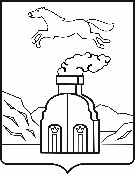 Комитет по дорожному хозяйству, благоустройству, транспорту и связи города БарнаулаП Р И К А ЗОт 09.04.2021									           №48В соответствии с федеральными законами от 27.07.2006 №149-ФЗ 
«Об информации, информационных технологиях и о защите информации», от 27.07.2006 №152-ФЗ «О персональных данных», постановлением Правительства Российской Федерации от 01.11.2012 №1119 
«Об утверждении требований к защите персональных данных при их обработке в информационных системах персональных данных»ПРИКАЗЫВАЮ:1. Утвердить Политику информационной безопасности (приложение).2. Юридическому отделу (Науменко М.В.) обеспечить размещение приказа на официальном Интернет-сайте города Барнаула.3. Контроль за исполнением настоящего приказа оставляю за собой.Председатель комитета                                                               А.А.ШеломенцевОб утверждении Политики информационной безопасности